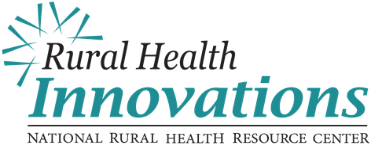 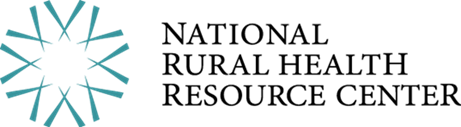 Care Coordination CanvasCare Coordination CanvasCare Coordination CanvasCare Coordination Canvas1. Target Population:   Improving the care, health and reducing costs for a specific group of people. 1. Target Population:   Improving the care, health and reducing costs for a specific group of people. 2.Assessment Tool(s) A tool or survey used by the care coordinator to assess a person’s level of need:Social, environmental, mental health, physical and  psychosocial functional needsRisk or severity level of a diagnosis and/or disease2.Assessment Tool(s) A tool or survey used by the care coordinator to assess a person’s level of need:Social, environmental, mental health, physical and  psychosocial functional needsRisk or severity level of a diagnosis and/or disease1a. Is it specific enough? Clearly define the goal or outcome of the identified problemBe SpecificIt Must Be Measureable 1b. How will the target population be identified? Community Health Needs AssessmentsEHR DataPayer Claims DataPopulation FocusedRegistriesReferrals2a. Is one needed? Commonly the target population is generally defined and an assessment can help determine the level of coordination needed or what types of services are needed. 2b. What is the type or how will it be used?The type used will be determined by your target population and desired outcomes.1c. How will you communicate with and engage the person? By phone, In-Person a combination. Where will it take place? How often will it happen?1c. How will you communicate with and engage the person? By phone, In-Person a combination. Where will it take place? How often will it happen?2c. How will the results be communicated? Where will it be Stored? Do the results need to be shared with the care team, do they help identify members of the care team? Can the results be used for evaluation and measurement?2c. How will the results be communicated? Where will it be Stored? Do the results need to be shared with the care team, do they help identify members of the care team? Can the results be used for evaluation and measurement?1d.   How will technology be used to perform these functions? Technology can be of great assistance to ‘mine’ data. Communication: Secure messaging, portals  1d.   How will technology be used to perform these functions? Technology can be of great assistance to ‘mine’ data. Communication: Secure messaging, portals  2d. How will technology be used to perform these functions? The assessment tool can be electronic, web based and saved in EHRs. Can be communicated via secure messaging, portals.2d. How will technology be used to perform these functions? The assessment tool can be electronic, web based and saved in EHRs. Can be communicated via secure messaging, portals.3. Care Plan: An individualized plan of care that is developed with the person/caregiver and providers to identify the person’s needs. 3. Care Plan: An individualized plan of care that is developed with the person/caregiver and providers to identify the person’s needs. 4. Care Team: Providers identified with the person and/or caregiver that represents the clinical, behavioral health, social services, long-term care and community resources needed to help meet the person’s goals and outcomes.4. Care Team: Providers identified with the person and/or caregiver that represents the clinical, behavioral health, social services, long-term care and community resources needed to help meet the person’s goals and outcomes.3a. What approach to developing the care plan is being taken, so that it is:Developed with the person Based on assessed needsAccounts for medical, behavioral health, wellness and human service’s needs (social determinants)Incorporates existing care and treatment plan information3b. What is included (components off)? Goal or outcomeClinical and Social needsInstructions and Interventions Interdisciplinary Care Team Members, Including Contact InformationPerson Demographics4a. Who is the coordinator? Dependent of the needs of the population, what the focused outcome are, but can be: Community Health Worker, Social Worker, Nurses, Physician Assistants, Certified Medical Assistant, Physician, Community Paramedics4b. How will you build collaboration with the provider or partners of the care team?Team meetings to effectively build out the work flow. Communicating so each member of the team knows their role, expectations, and hand offs. 3c. How will the care plan be communicated to engage the person, and include the care team? How will updates be shared and  the care plan updated 3c. How will the care plan be communicated to engage the person, and include the care team? How will updates be shared and  the care plan updated 4c. How will the care team communicate with the person, coordinator and amongst themselves? This is the workflow. Clearly articulate who does what, when and WRITE it down. 4c. How will the care team communicate with the person, coordinator and amongst themselves? This is the workflow. Clearly articulate who does what, when and WRITE it down. 3d. How will technology be used to perform these functions?  EHRs, secure messaging, portals3d. How will technology be used to perform these functions?  EHRs, secure messaging, portals4d. How will technology be used to perform these functions?  EHR, secure messaging, portals, phone, video conferencing4d. How will technology be used to perform these functions?  EHR, secure messaging, portals, phone, video conferencing5. Leadership next steps? Community CoachesDevelop AdvocatesCommunity Education and information meetings Focused Conversations 5. Leadership next steps? Community CoachesDevelop AdvocatesCommunity Education and information meetings Focused Conversations 6. What is your Business Model? Community Mental Health Primary Care IntegrationHealth Plan Based Provider Based 6. What is your Business Model? Community Mental Health Primary Care IntegrationHealth Plan Based Provider Based   Care Coordination Canvas  Care Coordination Canvas  Care Coordination Canvas  Care Coordination Canvas1. What is your Target Population? 1. What is your Target Population? 2. What Assessment tool(s) is your organization using?2. What Assessment tool(s) is your organization using?1a. Is it specific enough? Further refine if needed?1b. How will the target population be identified? 2a. Is one needed?2b. What is the type or how will it be used?1c. How will you communicate with and engage the person?1c. How will you communicate with and engage the person?2c. How will you communicate the results to who needs it? Store it? 2c. How will you communicate the results to who needs it? Store it? 1d.   How will technology be used to perform these functions?1d.   How will technology be used to perform these functions?2d. How will technology be used to perform these functions?2d. How will technology be used to perform these functions?3. What is the focus of your Care Plan? 3. What is the focus of your Care Plan? 4. Who is part of your Interdisciplinary Care Team?4. Who is part of your Interdisciplinary Care Team?3a. What approach are you taking?3b. What is included (components off)? 4a. Who is the coordinator? 4b. How will you build collaboration with the provider or partners of the care team?3c. How will the care plan be communicated to engage the person, and include the care team?3c. How will the care plan be communicated to engage the person, and include the care team?4c. How will the care team communicate with the person, coordinator and amongst themselves? 4c. How will the care team communicate with the person, coordinator and amongst themselves? 3d. How will technology be used to perform these functions?3d. How will technology be used to perform these functions?4d. How will technology be used to perform these functions?4d. How will technology be used to perform these functions?5. Leadership next steps? 5. Leadership next steps? 6. What is your Business Model? 6. What is your Business Model? 